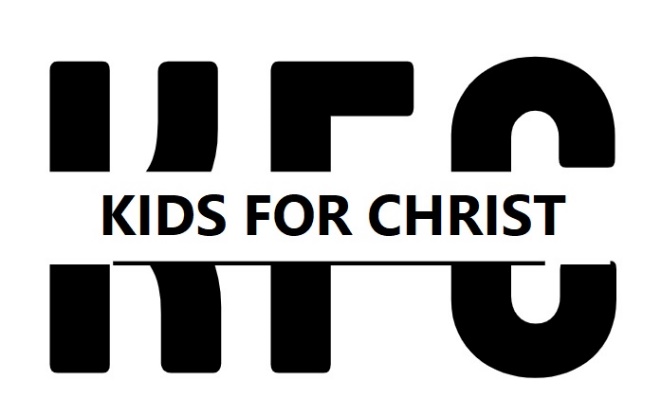 2022-2023   Calendar Thursdays 5:00-6:305:00-5:30 Dinner5:30-5:45 Opening Devotion5:45-6:30 ClassThurs. Sept. 8   First Day of ClassThurs. May 18   Last Day of Class NO CLASS DAYS: Thurs. Nov. 24   Thanksgiving BreakThurs. Dec. 15, 22, 29 Christmas BreakThurs. March 23   Spring BreakThurs. April 6   Maundy Thursday 